UPUTE ZA PRIJAVITELJEna Javni poziv za sufinanciranje projekata razvoja otoka iz Proračuna Primorsko-goranske županije za 2022. godinuCILJEVI JAVNOG POZIVAOpći cilj sufinanciranja projekata razvoja otoka iz Proračuna Primorsko-goranske županije je stvaranje povoljnih uvjeta za ravnomjeran razvoj Županije u skladu s važećim Planom razvoja Primorsko-goranske županije. Podrazumijeva jačanje kapaciteta za održiv  gospodarski i društveni  razvoj otoka te povećanje kvalitete života na otocima uz uvažavanje otočnih specifičnosti koje ih čine područjima s razvojnim posebnostima.Posebni ciljevi odnose se na povećanje kvalitete i dostupnosti komunalnih, obrazovnih, zdravstvenih, socijalnih, kulturnih, sportskih, poduzetničkih, turističkih te ostalih javnih usluga uz sustavnu podršku zaštiti okoliša, primjeni energetske učinkovitosti i obnovljivih izvora energije. Posebni ciljevi se planiraju ostvariti sufinanciranjem realizacije razvojnih/ kapitalnih projekata jedinica lokalne samouprave s područja Primorsko-goranske županije koje se nalaze na otoku.PRIHVATLJIVI PRIJAVITELJIPrihvatljivi prijavitelji na ovaj Javni poziv su jedinice lokalne samouprave s područja Primorsko-goranske županije koje se nalaze na otoku. Prihvatljivi prijavitelj može podnijeti 1(jednu) ili više prijavaUVJETI PRIJAVENa ovaj Javni poziv ne mogu se prijaviti projekti koji su sufinancirani iz proračunskih razdjela drugih upravnih tijela Primorsko-goranske županije u tekućoj godini. Ukoliko se radi o projektu koji uključuje radove moraju biti ispunjeni svi zakonom propisani uvjeti za početak gradnje. Lokacija projekta mora biti na području jedinice lokalne samouprave na otoku.PRIHVATLJIVE I NEPRIHVATLJIVE AKTIVNOSTI I TROŠKOVIPrihvatljive su sljedeće aktivnosti u okviru ovog Javnog poziva za sufinanciranje projekata razvoja otoka: radovi, opremanje i usluge nadzora gradnje (stručni, projektantski nadzor, koordinator zaštite na radu i sl.) u svrhu realizacije prijavljenog  projekta.Prihvatljivi su troškovi za izvođenje radova, nabavu opreme i usluge nadzora gradnje (stručni, projektantski nadzor, koordinator zaštite na radu i sl.). Prihvatljivi su i troškovi održavanja.Za prihvatljive aktivnosti prihvatljivost troškova počinje s danom 1. siječnja 2022. godine.Ukoliko se radi o projektu koji uključuje radove moraju biti ispunjeni svi zakonom propisani uvjeti za početak gradnje.U slučaju da prijavitelj tek po odobravanju sredstava temeljem ovog Javnog poziva pokreće postupak nabave roba/radova/usluga, dužan je dostaviti ugovor s odabranim izvođačem/izvršiteljem/isporučiteljem najkasnije do 30. rujna 2022.                           godine. Navedeni rok predstavlja bitni sastojak i raskidni uvjet ugovora o sufinanciranju, odnosno u slučaju da nije ispunjen ovaj uvjet, ugovor o sufinanciranju se raskida.Iznimno, propisani rok se ne primjenjuje u slučaju kada se sredstva temeljem Javnog poziva odobravaju nakon 30. rujna 2022. godine pri čemu se rok definira ugovorom o sufinanciranju. Projekti razvoja otoka ne mogu se sufinancirati iz proračunskih razdjela drugih upravnih tijela Primorsko-goranske županije u 2022. godini.Porez na dodanu vrijednost nije prihvatljivi trošak u dijelu u kojem ga prijavitelj može koristiti kao pretporez u smislu Zakona o porezu na dodanu vrijednost („Narodne novine“ broj 73/13, 99/13, 148/13, 153/13, 143/14, 115/16, 106/18 i 121/19, 138/20).MAKSIMALNA VISINA IZNOSA SUFINANCIRANJA Županija će sudjelovati u sufinanciranju projekta razvoja otoka do maksimalno 100% iznosa po prijavljenoj investiciji.TRAJANJE I LOKACIJA PROJEKTASufinanciranje od strane Županije se provodi za prihvatljive aktivnosti i prihvatljive troškove nastale nakon 01. siječnja 2022. godine. Lokacija na kojoj se provodi projekt mora biti na području jedinice lokalne samouprave na otoku.OBVEZA POSTUPANJA SUKLADNO UPUTAMA I TEKSTU JAVNOG POZIVAPrihvatljivi prijavitelji podnose prijavu na Javni poziv putem Obrasca za prijavu koji je prilog objavljenog Javnog poziva te pripadajućih izjava.Prijava izrađena suprotno tekstu Javnog poziva i ovim Uputama smatrat će se neprihvatljivom prijavom i kao takva će se odbaciti.Obrazac prijave s pripadajućim izjavama dostupan je na službenoj internetskoj stranici Primorsko-goranske županije www.pgz.hrPREGLED I OCJENA PRISTIGLIH PRIJAVAPregled i ocjenu pristiglih prijava izvršit će Povjerenstvo za odabir projekata imenovano Odlukom Župana, temeljem čijeg će prijedloga Župan donijeti odluku o odabiru i sufinanciranju projekata razvoja otoka.		Nakon donošenja Odluke o odabiru, Primorsko-goranska županija zaključuje ugovor o sufinanciranju s odabranim prijaviteljima, odnosno korisnicima županijskih sredstava kojim se utvrđuju međusobna prava i obveze.IZVJEŠTAVANJE		Odabrani prijavitelji koji su sufinancirani županijskim sredstvima obvezni su Upravnom odjelu za regionalni razvoj, infrastrukturu i upravljanje projektima dostaviti opisno i financijsko izvješće o izvršenju/provedbi projekta, a isto se regulira ugovorom o sufinanciranju.  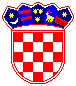 REPUBLIKA HRVATSKA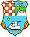 PRIMORSKO-GORANSKA ŽUPANIJAUpravni odjel za regionalni razvoj, infrastrukturu i upravljanje projektima